Отделение медицинского освидетельствования иностранных граждан﻿﻿     МАУ «ЦГБ № 20» приглашает иностранных граждан и их работодателей для оказания услуг по медицинскому освидетельствованию иностранных граждан и лиц без гражданства для получения разрешения на временное проживание, вида на жительство и разрешения на работу на территории Свердловской области.     Мы находимся на территории Поликлинического отделения № 3 по адресу: г. Екатеринбург, пер. Короткий, 2     Если у Вас появились вопросы обращайтесь :     По вопросам оплаты услуг и заключения договоров с работодателями в Отдел маркетинга МАУ «ЦГБ № 20» тел: (343) 293-80-04, 293-80-68     По общим вопросам к Администратору отделения медицинского освидетельствования иностранных граждан тел: (343) 294-61-23     По вопросам организации и качеству оказания услуг к Заведующей Поликлиническим отделением № 3 Ялаевой Ирине Геннадиевне тел: (343) 210-74-03     Стоимость услуг:  - для впервые обратившихся граждан – 1 900 руб.  - для повторно обратившихся граждан и детей до 14 лет (без учета стоимости флюорографического исследования) – 1 795 руб.     Часы работы отделения: понедельник-пятница с 08:00 до 16:00  При обращении для прохождения медицинского освидетельствования при себе необходимо иметь оригиналы следующих документов:Документ, удостоверяющий личность иностранного гражданина (Паспорт иностранного гражданина);Документ, удостоверяющий личность лица без гражданства – разрешение на временное проживание, вид на жительство, документ выданный иностранным государством и признанный в соответствии с международным договором РФ в качестве документа удостоверяющего личность;Документ, подтверждающий право на пребывание на территории РФ;Документ, подтверждающий постановку на миграционный учет (миграционная карта);Перевод на русский язык документа удостоверяющего личность заверенный нотариусом.﻿Маршруты городского транспорта:Троллейбус: 9 (остановка Кварцевая)Автобус: 42 (остановка Детский сад), 37 (остановка Кварцевая)Маршрутные такси: 012, 042 (остановка Кварцевая)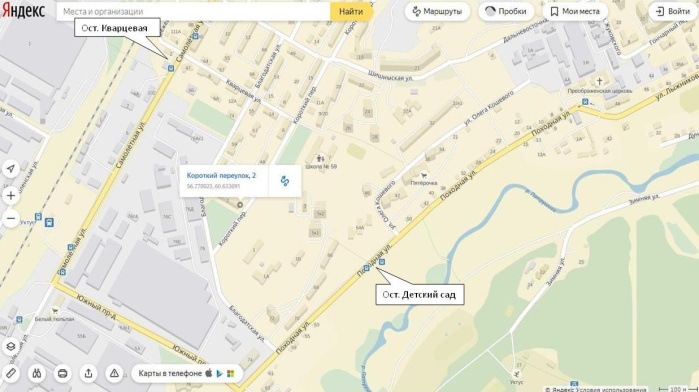 